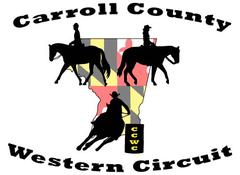 Pleasure Ring Pointed DivisionsPleasure Ring Pointed DivisionsGreen HorseAll AgesLead Line7 & UnderYouth17 & UnderOpenAll AgesNon-ProAll AgesIn HandAll AgesRanchAll AgesSpeed Ring Pointed DivisionsSpeed Ring Pointed DivisionsGreen HorseAll AgesLead Line7 & UnderY & W/T Y13 & UnderB14-17A & Novice18 & Over